Clubs for Term 6 (June/July 2021)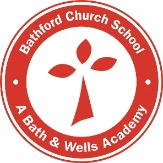 If you are booking a Teacher-led Club (in red) please hand this form into the office or scan/email it to office@bathford.bwmat.org asap (by 26/05/21 at the latest). Don’t        forget to sign it!If you would like a paper copy of this form – please email the School Office and we’ll put one in your child’s book bag.Clubs will run for 6 weeks from Monday 7th June until the week ending and including Friday 16th July (apart from the Year R Outdoor Music Club which will just run for 5 weeks – see details on form). No clubs will run during the last week of term.All money raised by the Teacher-led clubs (which are mainly run voluntarily by teachers) does come back into school and benefits all our children. All Teacher-led Club payments can be made via ParentPay and this will be set up on the ParentPay system by the end of this term.  Confirmation of places will be emailed by the end of 28/05/2021. Teacher-led clubs are free to children in receipt of Free School Meals and/or Pupil Premium.  Please collect children promptly at 4.15pm at their usual collection point. Please note that Football Club collection is at 4.15pm from The Manor and the Music Club finishes at 4pm.YEAR 6: If your child wishes to continue with the Multi-Sports Club on a Thursday you do not need to fill out the form again but please could you email the School Office to confirm their place.  If we don’t hear anything by 26/05/21 we will take them off the register for this club.For privately-run clubs please contact the individual leaders, using the contact details on the form asap. Payments need to be made directly to them. Once you’ve contacted them they will be in touch to confirm places and arrangements.Only children on our registers will be permitted to attend.	BATHFORD CHURCH SCHOOL: CLUBS, TERM 6 (June/July 2021)	BATHFORD CHURCH SCHOOL: CLUBS, TERM 6 (June/July 2021)	BATHFORD CHURCH SCHOOL: CLUBS, TERM 6 (June/July 2021)	BATHFORD CHURCH SCHOOL: CLUBS, TERM 6 (June/July 2021)	BATHFORD CHURCH SCHOOL: CLUBS, TERM 6 (June/July 2021)	BATHFORD CHURCH SCHOOL: CLUBS, TERM 6 (June/July 2021)DayClubYear GroupRun byPaymentPlease tick below if you’d like your child to attend a Teacher-led Club:MondayOutdoor Music Club(starts 07/06/21)Year R only(pick-up at 4pm)Jeni Reid5 sessionsLast session: 07/07/21 £25 (£5 per session)To book & pay please contact Jeni Reid directly:jeni@makemusicuk.comMondayGym and Sports Club (starts 07/06/21)Year 5 onlyVictoria Ash£24 (£4 per 6 sessions)To book & pay, please contact Victoria Ash directly:tormidge@aol.comTuesdayGym and Sports Club (starts 08/06/21)Year 3 onlyVictoria Ash£24 (£4 per 6 sessions)Please contact Victoria Ash directly for enquiries:tormidge@aol.comWednesdayFootball Club(starts 09/06/21)Year 4 only(ends at 4.15pm)Pick up from The ManorFormula Football£22 for 6 sessions.To book & pay, please contact Formula Football directly by clicking on this link:https://forms.gle/HYfqYNXn1qATtfGZA or email jamesgray3011@gmail.comWednesdayLego Club (starts 09/06/21)Year 5onlyMs Baily£24 (£4 per 6 sessions)ParentPayPlease tick       sign and return form to the School Office by 26/05/2021.Does your Yr 5 child have permission to walk home alone? Yes/NoThursdayFootball Club(starts 10/06/21)Year 2 only(ends at 4.15pm)Pick up from The ManorFormula Football£22 for 6 sessions.To book & pay, please contact Formula Football directly by clicking on this link:https://forms.gle/HYfqYNXn1qATtfGZA or email jamesgray3011@gmail.comThursdayDrumming Club(starts 10/06/2021)Year 4 onlyJordan Calvert£24 (£4 per 6 sessions)To book & pay, please contact Jordan Calvert directly:jordancalvert.drumtuition@gmail.comThursdayMulti-Sports Club (starts 10/06/21)Year 6 onlyIn2Sport(this is a teacher-led club)£24 (£4 per 6 sessions)ParentPayPLEASE INFORM THE OFFICE BY EMAIL IF YOU’D LIKE YOUR CHILD TO CONTINUE TO ATTEND THIS CLUB.You only need to tick,  sign & return the form by 26/05/21 if your child is new to this club.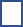 FridayMulti-Sports Club (starts 11/06/21)Year 1 onlyIn2Sport(this is a teacher-led club)£24 (£4 per 6 sessions)ParentPayPlease tick,       sign and return form to the School Office by 26/05/2021.